การตั้งค่าแบบอักษรHOME  Styles  คลิ๊กขวาเลือกแบบอักษรที่ต้องการเปลี่ยน  Modify…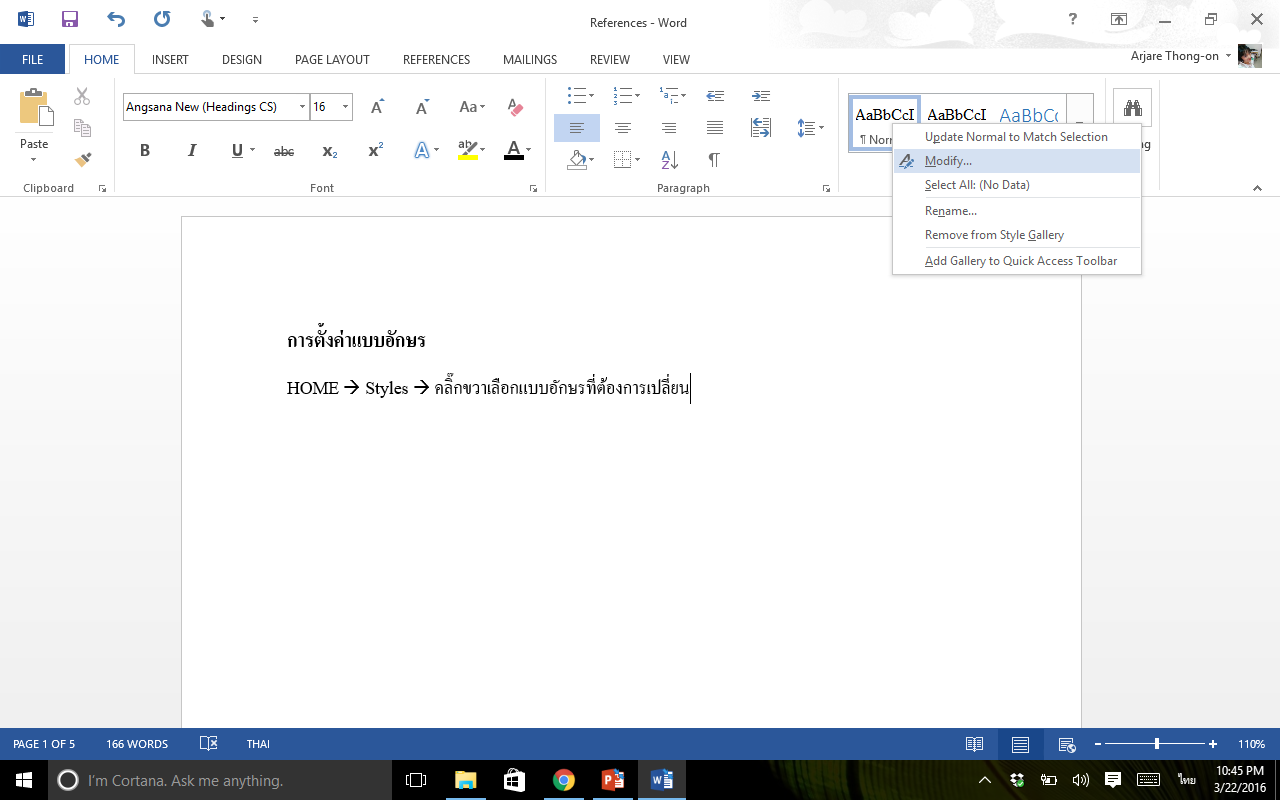 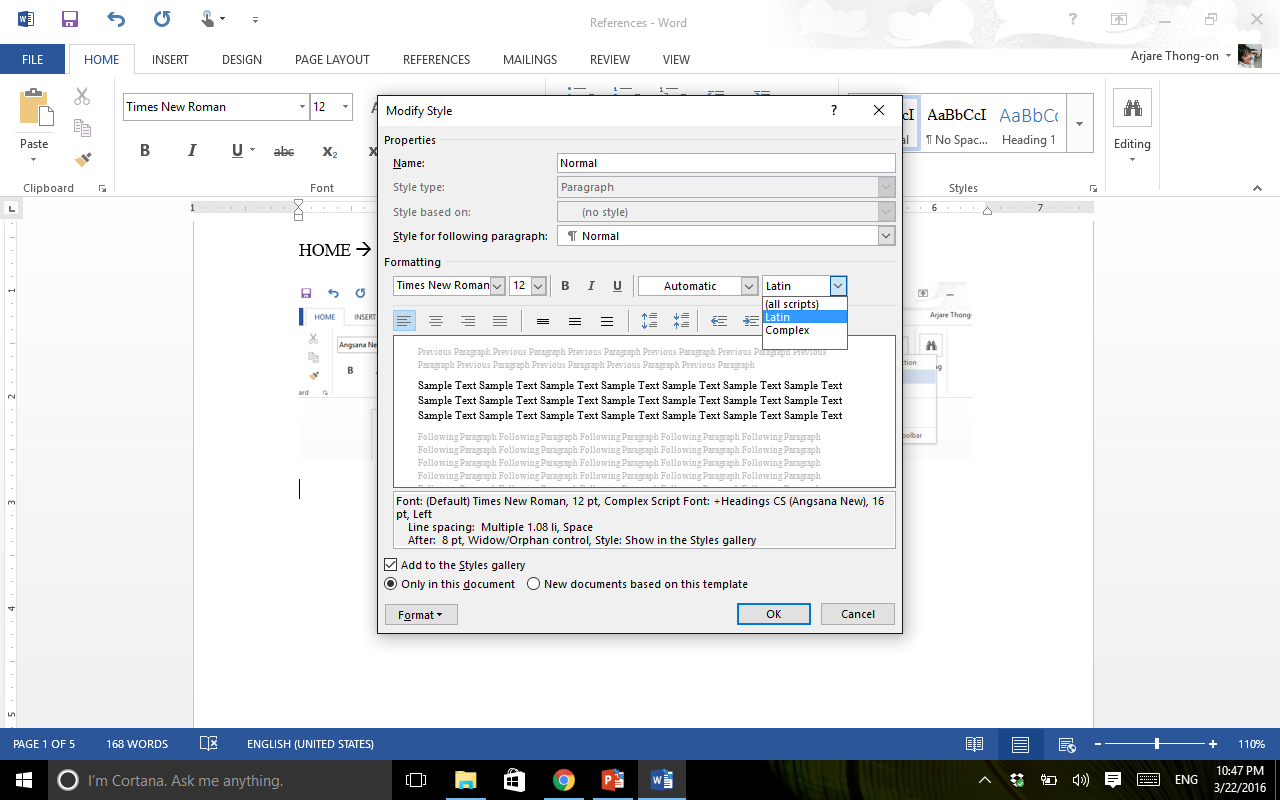 Latin คือการกำหนดแบบอักษรต่างประเทศComplex คือการกำหนดแบบอักษรภาษาไทยเลือกชื่อแบบอักษรและขนาดที่ต้องการใช้ (แนะนำ Latin  Times New Roman 12, Complex  Angsana New 16)การสร้างป้ายชื่อที่ใช้อ้างอิงReferences  Insert Caption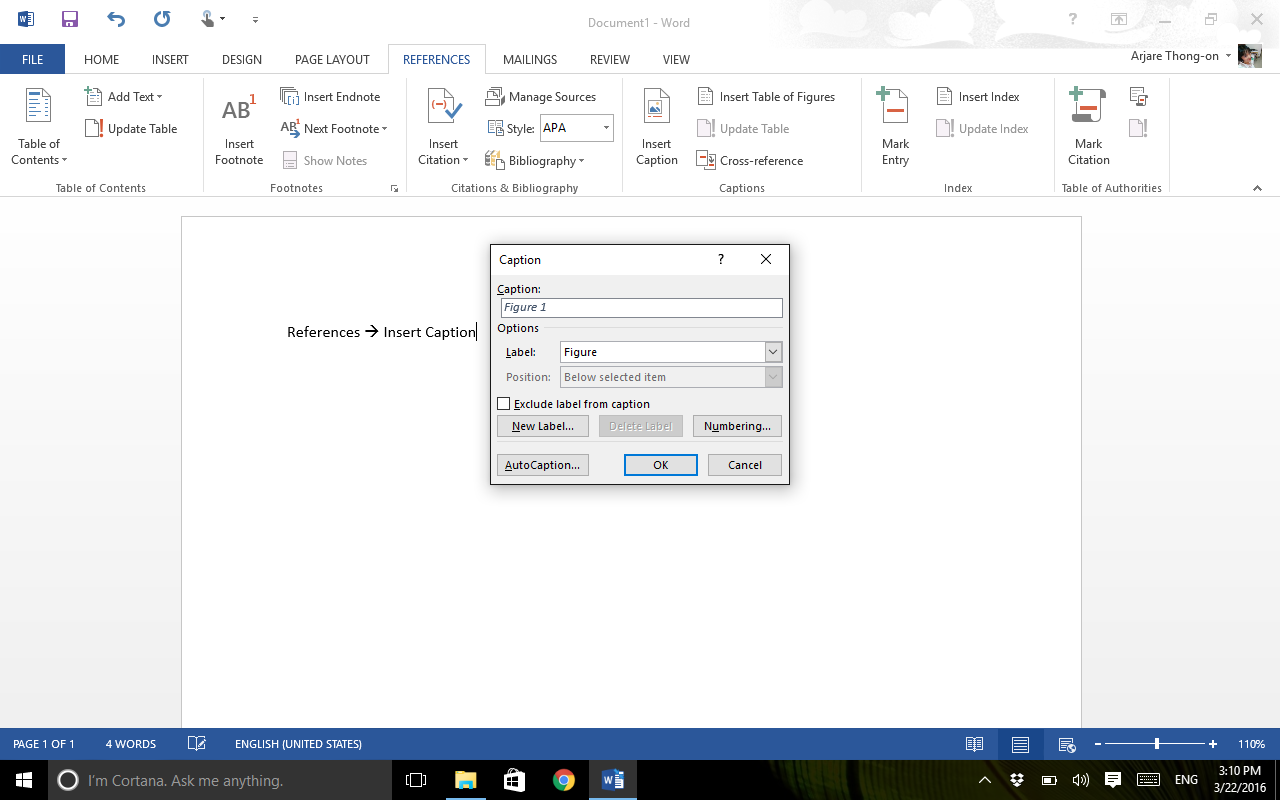 เลือก Label หรือสร้างป้ายชื่อใหม่โดยกด New LabelFigure 1 แสดงภาพที่ 1Figure 2 แสดงภาพที่ 2การอ้างอิงReferences  Cross-reference  Reference type:  เลือกป้ายชื่อที่ต้องการอ้างอิง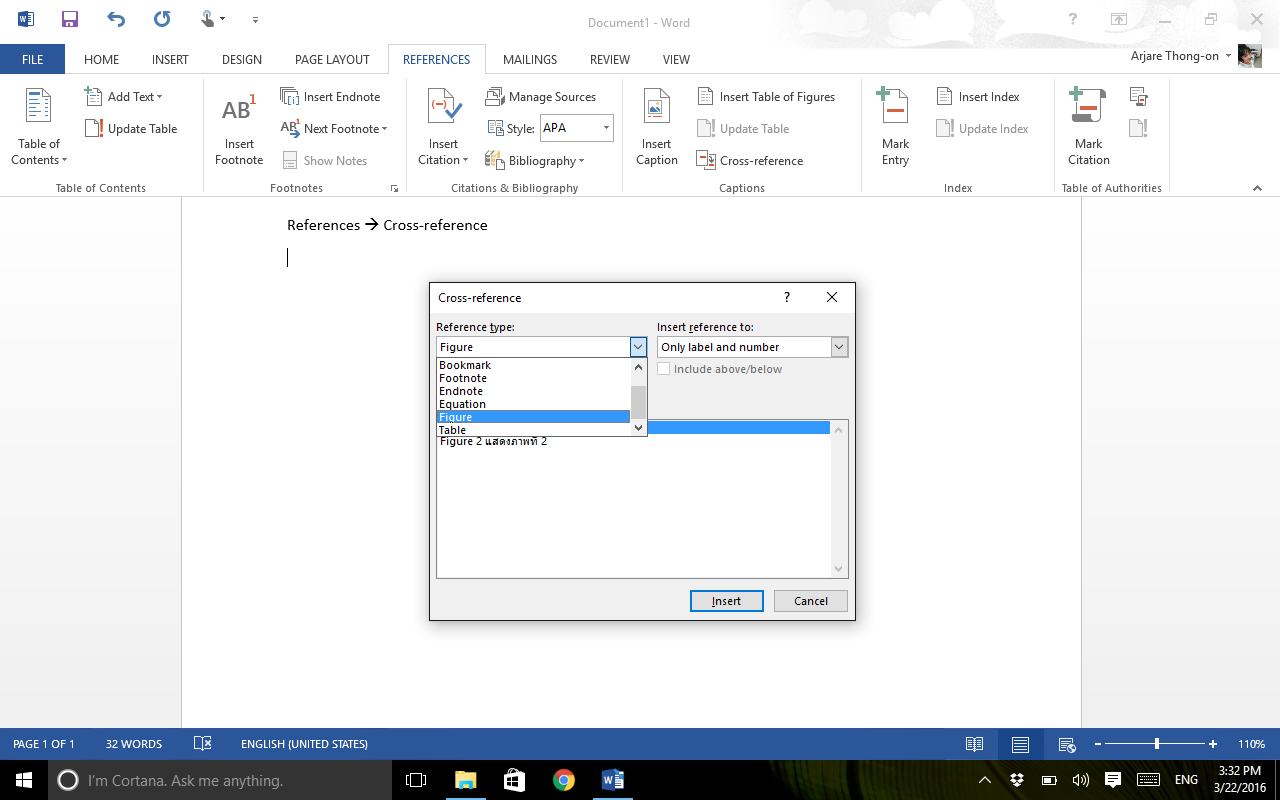 Insert reference to:  Only tabel and number  เลือกป้ายชื่อที่ต้องการอ้างอิง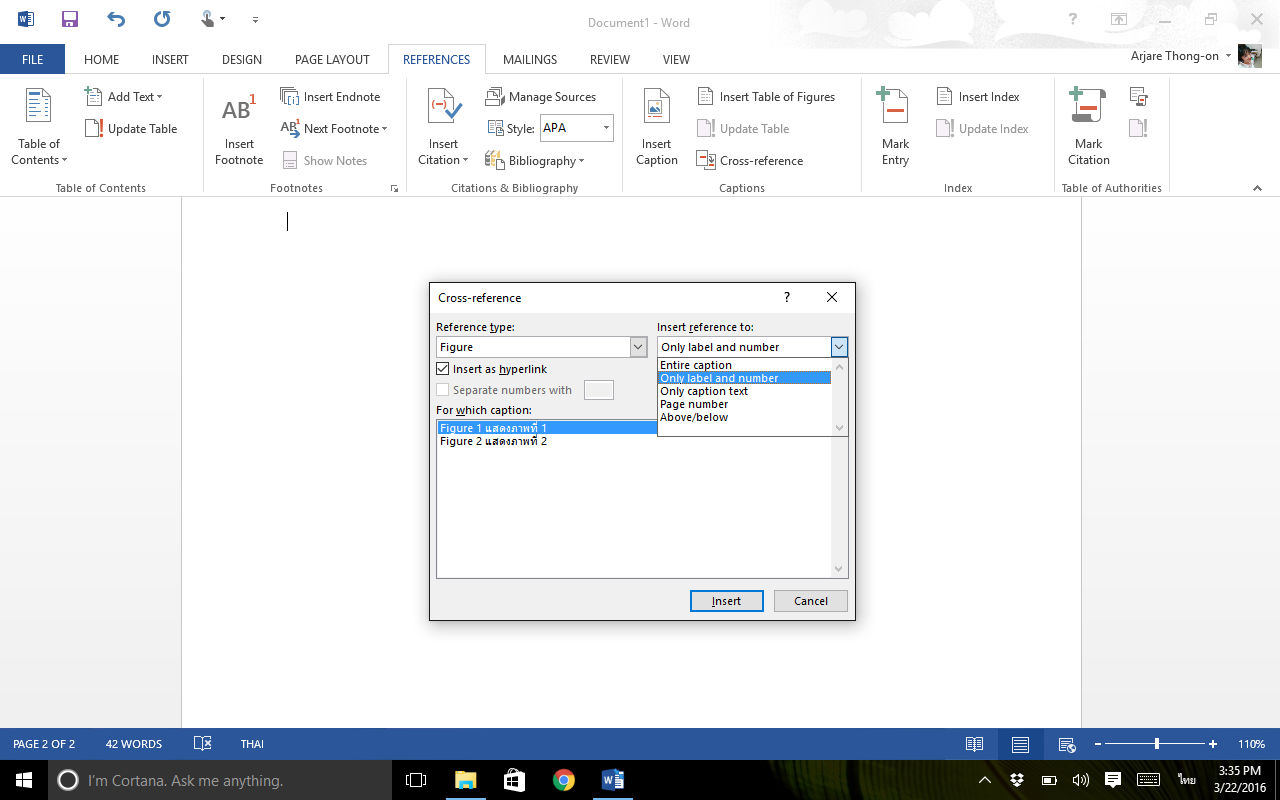 อ้างอิงภาพ 1 Figure 1อ้างอิงภาพ 2 Figure 2การสร้างสารบัญตารางInsert Table of Figures  Caption label (เลือกป้ายชื่อที่ต้องการทำสารบัญ)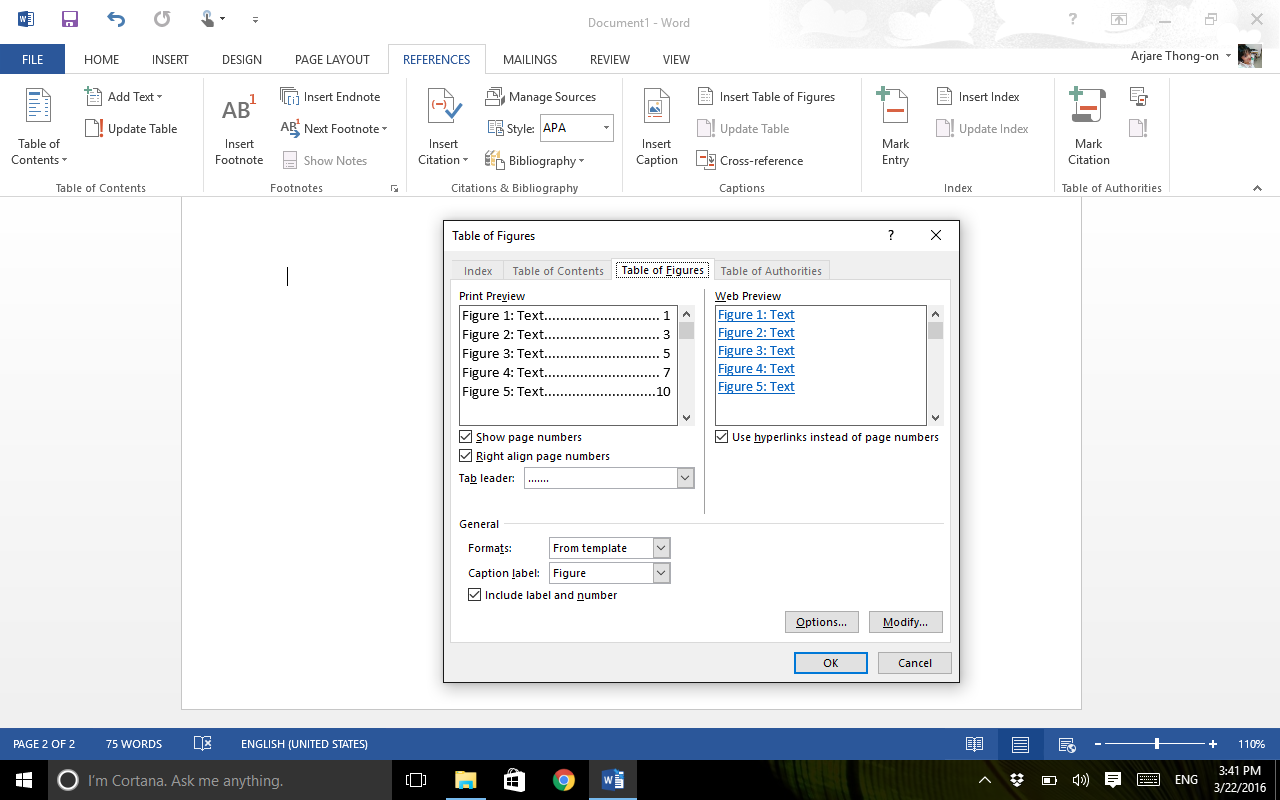 Figure 1 แสดงภาพที่ 1	1Figure 2 แสดงภาพที่ 2	1การแทรกลำดับเมื่อมีการแทรกป้ายชื่อในลำดับใดๆ ก็ตาม ให้เลือกคลุมการอ้างอิงเดิม แล้วคลิ๊กขวา แล้วเลือก update field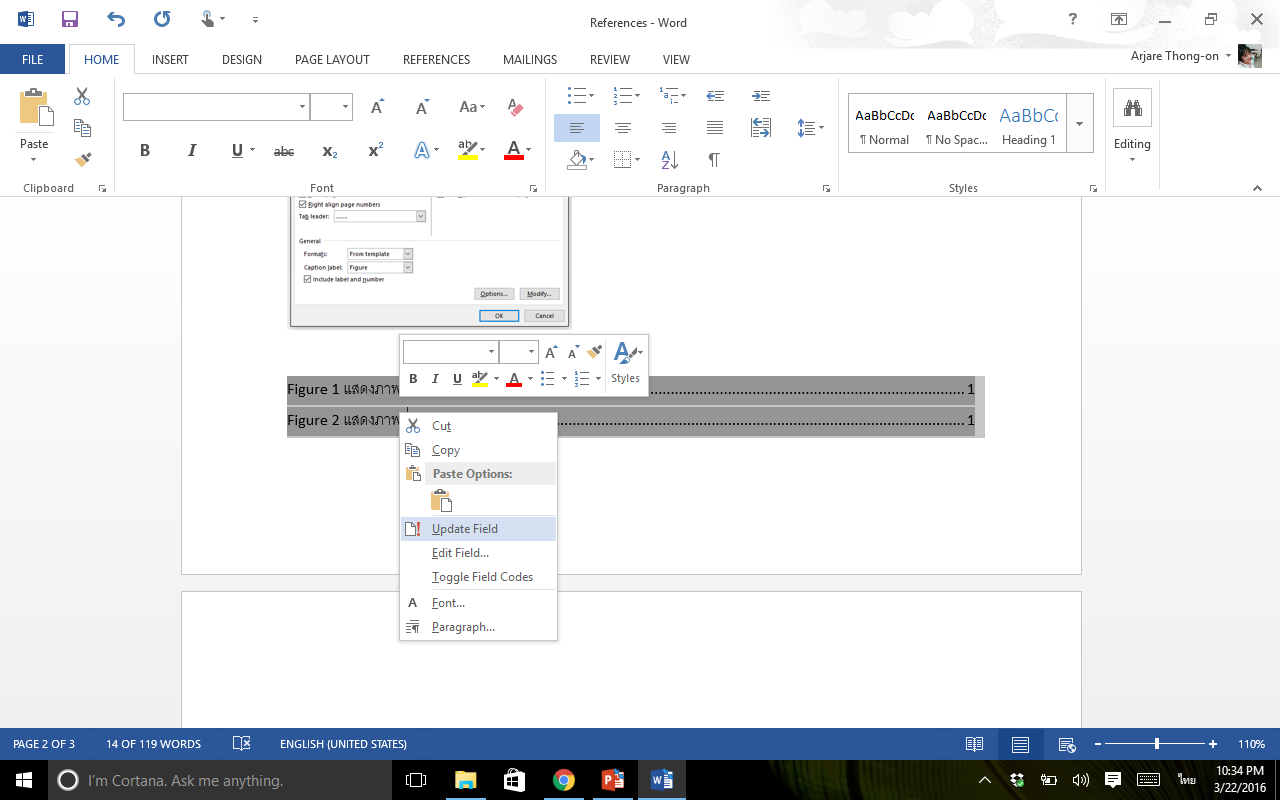 สมการ 1 x+y = 15สมการ 2 x-y = 7การอ้างอิงสมการ 1สมการ 2